Základní škola a mateřská škola Chyňava	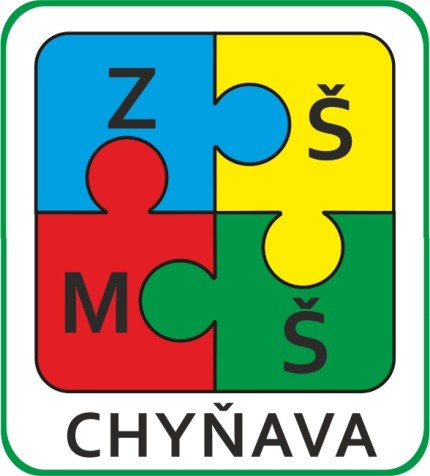 Chyňava 158, 267 07 Chyňava, IČO: 709 90 832tel.: 311 691 136web: www.zs-chynava.webnode.cz e-mail: zschynava@seznam.cz Žádost o odklad povinné školní docházkyZákonný zástupce dítěteJméno a příjmení : ……………………………………… Datum narození : …………………………………Místo trvalého pobytu, PSČ …………………………………………………………. telefon : ……………………………email : ……………………………………………………………..Podle ustanovení § 37 zákona č. 561/2004 Sb., o předškolním, základním, středním, vyšším odborném a jiném vzdělávání ( školský zákon )žádám o odklad povinné školní docházky pro školní rok 2024 / 2025jméno dítěte 	datum narození 	Přílohy :1. Doporučení příslušného školského poradenského zařízení, doporučení odborného lékařeV Chyňavě dne : 	Podpis zákonného zástupce dítěte : 	